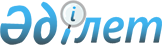 Об определении черты бедности на 3 квартал 2010 года
					
			Утративший силу
			
			
		
					Приказ Министра труда и социальной защиты населения Республики Казахстан от 30 июня 2010 года № 233-ө. Зарегистрирован в Министерстве юстиции Республики Казахстан 1 июля 2010 года № 6318. Утратил силу приказом Министра труда и социальной защиты населения Республики Казахстан от 30 сентября 2010 года № 327-ө

      Сноска. Утратил силу приказом Министра труда и социальной защиты населения Республики Казахстан от 30.09.2010 № 327-ө (вводится в действие со дня его первого официального опубликования).      Во исполнение пункта 4 Правил определения черты бедности, утвержденных постановлением Правительства Республики Казахстан от 8 апреля 2000 года № 537 "О порядке определения черты бедности", ПРИКАЗЫВАЮ:



      1. Определить черту бедности на 3 квартал 2010 года по Республике Казахстан в размере 40 процентов от прожиточного минимума, рассчитанного за истекший квартал Агентством Республики Казахстан по статистике.



      2. Департаменту социальной помощи и социальных услуг обеспечить (Манабаева К.А.):



      1) государственную регистрацию настоящего приказа в Министерстве юстиции Республики Казахстан и официальное опубликование в установленном законодательством порядке;



      2) доведение настоящего приказа до областных, гг. Астана и Алматы управлений координации занятости и социальных программ.



      3. Контроль за исполнением настоящего приказа возложить на Вице-министра Нусупову А.Б.



      4. Настоящий приказ вводится в действие со дня его первого официального опубликования и распространяется на отношения, возникшие с 1 июля 2010 года.      Министр                                    Г. Абдыкаликова
					© 2012. РГП на ПХВ «Институт законодательства и правовой информации Республики Казахстан» Министерства юстиции Республики Казахстан
				